Colegio Emilia Riquelme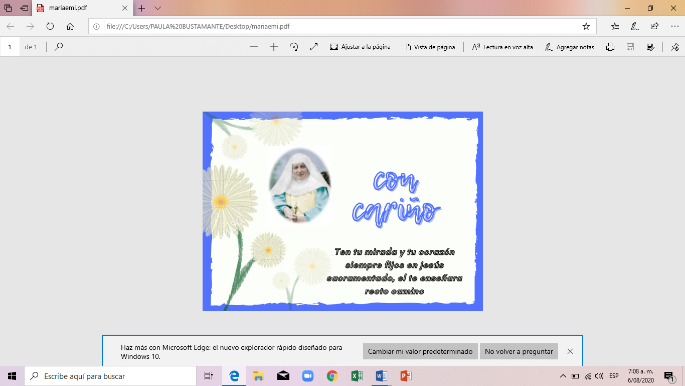 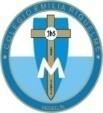 Tecnología e informáticaGRADO 8Gracias por su apoyo. Un saludo enorme y Dios los guarde.Nuestras clases en el horario normal los martes de 8:00 a 9:00 am. Y jueves de 1:00 a 2:00 pm.(Los correos por si se presentan inquietudes). Correo: protecnologia11@gmail.com.Esta clase será virtual por zoom a las 8:00 am. Más adelante les comparto el enlace.Recuerda: (escribir en el cuaderno)Fecha 11 de AGOSTO 2020Saludo: REFLEXIÓN.TEMA: Consulta sobre un servicio de internet de su interés.Usa adecuadamente la internet.EN CLASE VAMOS A CONSULTAR Y MOSTRAR COMO VA LA CONSULTA.Consultar información sobre el servicio de internet que más te llame la atención. Copiar en el cuaderno la información.La dirección web de las páginas web consultadas.DATO CURIOSO:¿Qué es un cable HDMI?Fecha 13 de AGOSTO 2020TEMA: ACTIVIDAD DE LA CONSULTA.DEBES REALIZAR UN MINI AFICHE O UN PLEGABLES EN WORD, SOBRE LA INFORMACION QUE CONSULTASTE.RECUERDA APLICAR LAS INDICACIONES DE LAS CLASES ANTERIORES.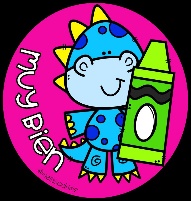 